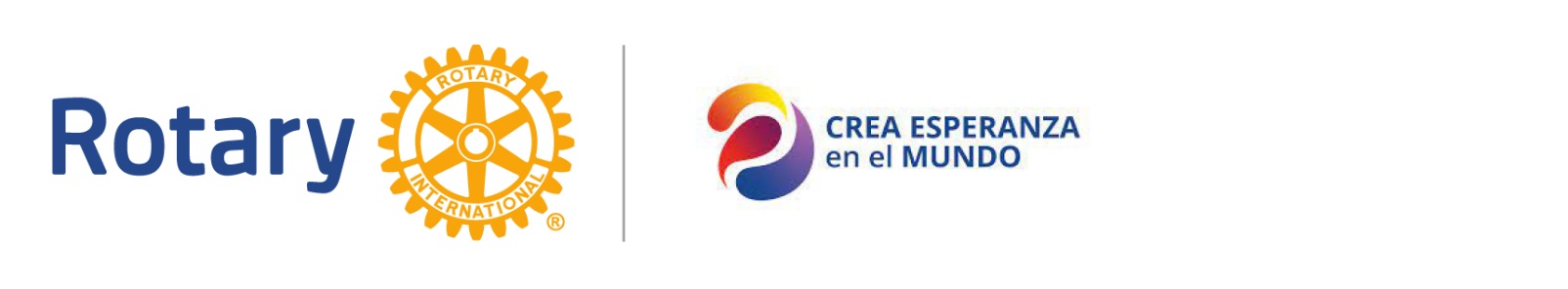 Solicitud para Subvenciones Distritales del D2203 año 2023-2024CLUB o CLUBES PARTICIPANTES:Descripción breve del Proyecto:Imprescindible especificarTituloObjetivos del proyectoLocalizaciónBeneficiarios del proyecto. (Beneficiarios directos e indirectos)Participación de los rotarios en el diseño y la implementación del proyecto, especificando su trabajoOrganización colaboradora (si la hay) y especificar su papel en el mismo.Presupuesto desglosado especificando la participación económica del club y de las entidades colaboradoras si las hubiera.Coste total del proyecto.Cantidad solicitada al distrito.Fechas de ejecución y finalización previstas. 



Responsables del Proyecto DESCRIPCIÓN:


Información para la emisión del pago (cuenta abierta para el proyecto)  Al firmar este informe, confirmo que los fondos por valor de ____________ de la Subvención Distrital que solicitamos, se utilizarán de acuerdo con la normativa estipulada por los fideicomisarios y que toda la información aquí incluida es verdadera y correcta. Todos los recibos originales de los gastos incurridos se archivarán durante cinco años, al menos, por si fuera necesaria una auditoria.  Firma de certificación:	Fecha:Nombre, cargo y club rotario:NombreNombreNombreNombreCargoCargoCargoCargoDirección Dirección Dirección Dirección TeléfonoTeléfonoCorreo electrónicoCorreo electrónicoCorreo electrónicoCorreo electrónicoNombre de la CuentaEntidad BancariaEntidad BancariaNumero de la Cuenta BancariaDirecciónDirección